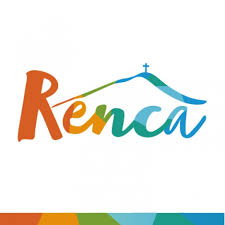 Por favor lea cada casilla e incorpore los datos requeridos, el formato está elaborado en Word así, si las casillas son insuficientes, puede agregar otras donde lo requiera. POR FAVOR SEÑALE BREVEMENTE PORQUE ESTA INTERESADO/A EN ESTE CARGO Y FORMAR PARTE DE NUESTRO EQUIPO MUNICIPAL IDENTIFICACION POSTULANTE TITULOS OBTENIDOS* para estamentos / técnicos  POST TITULOS / DIPLOMADOS MARQUE UNA X)CURSOS DE PERFECCIONAMIENTO. Registrar aquellas certificadas de los últimos 5 años, relativas al cargo al que postula   y que no haya señalado en puntos anteriores. CAPACITACIONES EN COMPETENCIAS TRANSVERSALES:  Refiere a aquellos cursos realizados en los últimos 5 años, relativas a las habilidades transversales tales como:(en cualquiera de sus niveles), habilidades de gestión (liderazgo, trabajo en equipo, comunicación efectiva, atención a clientes, etc.), Estatuto Administrativo y que no haya señalado en puntos anteriores.EXPERIENCIA LABORAL 6.1 Cargo actual o último cargo 6.2 Cargos anteriores               6.3 Información AdicionalEn este espacio puede incorporar algún antecedente que considere relevante para su evaluación y que no ha sido preguntado (opcional).6. DECLARACIONDeclaro que:  Que reúno los requisitos establecidos en la convocatoria.Que las copias de los documentos aportados son el reflejo veraz y exacto de los documentos que se requieren.Que dispongo de la documentación original de respaldo de lo establecido en este resumen.NOMBRE: ____________________________			FIRMA :_________________________RUT:  FECHA: 				ANEXO 2CURRÍCULO VITAECURRÍCULO VITAECARGO AL QUE POSTULA ANALISTA DAFCODIGODAF 1120FECHARut Teléfono y correo electrónicoTITULO OBTENIDOUSO EXCLUSIVO EVALUADORINSTITUCION /CIUDAD / PAIS FECHA TITULACION ESPECIALIDADPOST TITULODIPLOMADOUSO EXCLUSIVO EVALUADORNOMBRE NOMBRE NOMBRE INSTITUCIONINSTITUCIONINSTITUCIONCIUDAD/PAIS CIUDAD/PAIS CIUDAD/PAIS FECHA DE REALIZACIONFECHA DE REALIZACIONFECHA DE REALIZACIONNombre actividadOrganismo capacitadorFechadd/mm/aaaaNº horasUSO EXCLUSIVO EVALUADORNombre actividadOrganismo capacitadorFechadd/mm/aaaaNº horasUSO EXCLUSIVO EVALUADORNombre del cargo USO EXCLUSIVO EVALUADOROrganismo o empresaPeriodo desde –hastaCalidad jurídica Principales funciones  Nombre del cargo USO EXCLUSIVO EVALUADOROrganismo o empresaPeriodo desde –hastaCalidad jurídica Principales funciones  Nombre del cargo USO EXCLUSIVO EVALUADOROrganismo o empresaPeriodo desde –hastaCalidad jurídica Principales funciones  